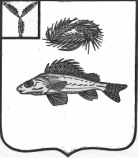 КОНТРОЛЬНО-СЧЕТНАЯ КОМИССИЯ ЕРШОВСКОГО МУНИЦИПАЛЬНОГО РАЙОНА САРАТОВСКОЙ ОБЛАСТИ_________________________________________________________________Заключение Контрольно-счетной комиссииЕршовского муниципального района на годовой отчет об исполнениибюджета Марьевского муниципального образования  за 2020 годг.Ершов                                                                                          22 марта 2021г.  Заключение на годовой отчет об исполнении бюджета Марьевского муниципального образования подготовлено Контрольно-счетной комиссией Ершовского муниципального района на основании статьи 264.4 Бюджетного кодекса Российской Федерации, статьи 19 Положения о бюджетном процессе в Марьевского муниципальном образовании, утвержденного решением Совета депутатов Марьевского МО от 24.10.2008 №33-58, пункта 1.3. Соглашения о передаче Контрольно-счетной комиссии Ершовского муниципального района полномочий контрольно-счетного органа Марьевского муниципального образования по осуществлению внешнего муниципального финансового контроля №9  от 01.11.2014г. Внешняя проверка годового отчета об исполнении местного бюджета проведена в соответствии со Стандартом внешнего муниципального финансового контроля СФК 1 «Проведение внешней проверки годового отчета об исполнении местного бюджета за отчетный год», утвержденным распоряжением КСК от 28.07.2015 № 45-о (далее – Стандарт), с соблюдением требований БК РФ.Целью внешней проверки годового отчета за 2020 год является:- определение степени полноты и достоверности сведений, представленных вбюджетной отчетности Марьевского муниципального образования за 2020год;- соответствие фактического исполнения бюджета его плановым назначениям, установленным решением Совета Марьевского муниципального образования о бюджете, а также оценка эффективности и результативности использования в отчетном году бюджетных средств;- подготовка заключения на годовой отчет об исполнении бюджетаМарьевского муниципального образования.Предметом внешней проверки является отчет об исполнении бюджетаМарьевского муниципального образования Ершовского муниципального района за 2020 год.Объектом внешней проверки выступает администрация Марьевскогомуниципального образования Ершовского муниципального района.Проверяемый период: 2020 год.Проверка проведена Контрольно-счетной комиссии Ершовскогомуниципального района на основании представленных форм отчетности, без выхода на объект проверки.Для проведения внешней проверки годового отчета об исполнении бюджета, в соответствии с бюджетным законодательством и запросом Контрольно-счетной комиссии Ершовского муниципального района была представлена годовая бюджетная отчетности муниципального образования, в которую вошли:1. Баланс главного распорядителя, распорядителя, получателя бюджетныхсредств, главного администратора, администратора источников финансирования дефицита бюджета, главного администратора, администратора доходов бюджета (ф.0503130);2. Справка по заключению счетов бюджетного учета отчетного финансовогогода (ф. 0503110);3. Отчет об исполнении бюджета главного распорядителя, распорядителя,получателя бюджетных средств, главного администратора, администратораисточников финансирования дефицита бюджета, главного администратора,администратора доходов бюджета (ф. 0503127);4. Отчет о финансовых результатах деятельности (ф. 0503121);5. Отчет о движении денежных средств (ф. 0503123);6. Отчет о бюджетных обязательствах (ф. 05003128);7. Справка по консолидируемым расчетам (ф. 0503125);8. Сведения о дебиторской и кредиторской задолженности (ф. 0503169);9. Пояснительная записка (ф. 0503160).10.Решение Совета Марьевского муниципального образования от 16.12.2019№ 18-44 «О бюджете Марьевского муниципального образования на 2020 год и на плановый период 2021 и 2022 годов» (с изменениями от 17.07.2020г. №23-64; от 29.09.2020г. №24-67; от 14.10.2020г. №25-69; от 16.12.2020г. №27-73.11. Проект решения об утверждении отчета об исполнении бюджета за 2020г.Документация представлена 19.02.2021 года, что соответствует срокам,указанным в ст. 264.4 Бюджетного кодекса Российской Федерации.Итоги внешней проверки годового отчета об исполнении бюджетаПроверка проведена в целях проведения оценки достоверности годовойотчетности об исполнении бюджета были исследованы полнота и достоверность представленной отчетности, ее соответствие требованиям Инструкций, утвержденной приказом Минфина от 28.12.2010 г №191н. В рамках проводимой проверки проверена правильность заполнения отчетных форм, соответствие плановых показателей, указанных в отчетности, показателям, утвержденным Решением о бюджете на соответствующий финансовый год с учетом изменений, внесенных в ходе его исполнения, согласованность соответствующих форм отчетности, использование бюджетных средств на цели, связанные с осуществлением возложенных на ГРБС задач и функций, другие вопросы.Бюджетная отчетность за 2020 год представлена на бумажных носителях всброшюрованном виде с сопроводительным письмом.По составу и полноте бюджетная отчетность представлена в объеме формпредусмотренных статьей 264.1 Бюджетного кодекса РФ и требованиям п. 11Инструкции, утвержденной приказом Минфина от 28.12.2010 г №191н.Бюджетная отчетность составлена нарастающим итогом с начала года в рублях с точность до второго десятичного знака после запятой, что соответствует требованиям п. 9 Инструкции, утвержденной приказом Минфина России от 29.12.2010 №191н.Проверка форм бюджетной отчетностиОтчет об исполнении бюджета главного распорядителя, распорядителя, получателя бюджетных средств, главного администратора, администратора источников финансирования дефицита бюджета, главного администратора, администратора доходов бюджета (ф. 0503127)Форма отчёта об исполнении бюджета за 2020 год главного администратора бюджетных средств содержит данные об исполнении бюджета по доходам, расходам, утверждённым бюджетной росписью с учётом последующих изменений, оформленных в установленном порядке и источникам финансирования дефицита бюджета. Отчёт  сформирован нарастающим итогом с начала года в рублях.Контрольные соотношения между показателями отчета о движении денежных средств (форма 0503123) и отчёта об исполнении бюджета главного распорядителя, распорядителя, получателя бюджетных средств, главного администратора, администратора источников финансирования дефицита бюджета, главного администратора, администратора доходов бюджета (форма 0503127) соблюдены.В разрезе кодов бюджетной классификации расходов (целевых статьей, видов расходов и статей (подстатей) Классификации операций сектора государственного управления (КОСГУ) расходы исполнены в пределах утвержденных бюджетных назначений и доведенных лимитов бюджетных обязательств.Баланс главного распорядителя, распорядителя, получателя бюджетных средств, главного администратора, администратора источников финансирования дефицита бюджета, главного администратора, администратора доходов бюджета (ф. 0503130) Баланс исполнения бюджета (ф. 0503130) сформирован по состояниюна 1 января 2021 года и отражает сведения об активах, обязательствах ифинансовом результате в части бюджетной деятельности. Средства вовременном распоряжении и финансовые вложения отсутствуют. Показателиграфы баланса «на конец отчетного периода» указаны с учетом проведенныхпри завершении финансового года заключительных оборотов по счетамбюджетного учета.Согласно данным раздела I баланса на 01.01.2021 года, нефинансовыеактивы за счёт бюджетной деятельности уменьшились за 2020 год на 105,9 тыс.рублей и составили 42079,0  тыс. рублей, в том числе: основные средстваостаточной стоимостью 273,2 тыс. рублей (уменьшение по сравнению с01.01.2020 года на 105,7 тыс. рублей), непроизведенные активы - 0 тыс. рублей (на уровне 2019 года), материальные запасы стоимостью – 46,91 рублей (уменьшение на 127,47 рублей), нефинансовые активы имущества казны – 41805,8 тыс.руб. Данные об остатках основных средств, материальных запасах, нефинансовых активов имущества казны на начало и конец отчетного года, отраженные в сведениях о движении нефинансовых активов (ф. 0503168) соответствуют показателям I раздела баланса.Показатели II раздела баланса «Финансовые активы» сложилисьв виде дебиторской задолженности по выплатам на 01 января 2021 года составили 1,8 тыс. рублей, что соответствует данным «Сведений по дебиторской и кредиторской задолженности» (ф. 0503169).Согласно показателям III раздела баланса «Обязательства» и показателямформы 0503169 кредиторская задолженность по состоянию на 01.01.2021 года составляет 2,4 тыс. рублей.Раздел IV баланса содержит сведения о финансовом результате, размеркоторого на 01.01.2021 года составил 42080,8 тыс. рублей, в том числефинансовый результат экономического субъекта – 42078,4 тыс. рублей.В справке о наличии имущества и обязательств на забалансовых счетахчислится: основные средства в эксплуатации – 87,4 тыс.рублей.При проверке увязки отчетных форм установлено, что контрольныесоотношения между показателями баланса (ф.0503130), отчета о финансовыхрезультатах деятельности (ф. 0503121) и справки по заключению счетовбюджетного учета отчетного финансового года (ф.0503110) соблюдены.Отчёт о финансовых результатах деятельности (форма 0503121) . Отчёт о финансовых результатах деятельности представлен по форме 0503121 в соответствии с п.п. 92-100 Инструкции №191н.Отчет содержит данные о финансовых результатах деятельности учреждения в разрезе кодов КОСГУ по состоянию на 1 января года 2021 года.Соблюдено соответствие показателей Отчёта о финансовых результатах (форма 0503121) и Справкой по заключению счетов бюджетного учёта отчётного финансового года (форма 0503110).Отчет о движении денежных средств (форма 0503123);Отчет о движении денежных средств (форма 0503123) составлен и содержитданные о движении денежных средств на счете в рублях, открытом в финансовом органе, осуществляющим кассовое обслуживание исполнения бюджета, по состоянию на 1 января 2021 года, составлен в разрезе кодов КОСГУ.Проверка контрольных соотношений между показателями форм бюджетнойотчётности, в том числе: отчета о движении денежных средств (ф. 0503123) иОтчётом о финансовых результатах (форма 0503121) расхождений не выявила.Отчет о бюджетных обязательствах (форма 0503128)Отчет (форма 0503128) сформирован согласно п.68-91 Инструкции 191н.Показатели на 1 января года 2021 года отражены на основании данных о принятии и исполнении бюджетных обязательств в рамках осуществляемой ими бюджетной деятельности в соответствующем финансовом году.Показатели граф 4, 5 – годовые утвержденных (доведенных) бюджетныеназначения на 2020 год с учетом изменений и графы 10 – исполнено денежных обязательств Отчета (форма 0503128) увязываются с показателями граф 4, 5 и 9 Отчета (форма 0503127) соответственно, расхождения не установлены.По графам 6-10 – отражены показатели объема принимаемых, принятых,исполненных обязательств (денежных обязательств).Принятые бюджетные обязательства (графа 7) за 2020 год составили2469,6 тыс. рублей, что составляет 83,8% от суммы утвержденных бюджетных ассигнований.Показатели графы 10, показатели исполненных денежных обязательств в сумме 2437,7 тыс. рублей не превышают показатели принятых бюджетных обязательств (графа 7) и денежных обязательств (графы 9).В группе граф «Не исполнено принятых обязательств» отражены объемыпринятых бюджетных обязательств (денежных обязательств) отчетного финансового года и не исполненных на 1 января 2021 года. Сумма принятых и неисполненных бюджетных обязательств по состоянию на 01.01.2021 года составила 31,9 тыс.рублей.Сумма принятых денежных обязательств отражена в форме «Сведения одебиторской и кредиторской задолженности» (ф. 0503169).Состояние дебиторской и кредиторской задолженности (форма 0503169)Анализ данных формы 0503169 «Сведения о дебиторской и кредиторскойзадолженности» по состоянию на 01.01.2021 год Марьевского муниципального образования показал наличие кредиторской задолженности в сумме 2412,24 рубля.Дебиторская задолженность по состоянию на 01.01.2021г. составляет 1758,0 руб.Данные формы соответствуют соответствующим строкам Баланса главного распорядителя, распорядителя, получателя бюджетных средств, главного администратора, администратора источников финансирования дефицита бюджета, главного администратора, администратора доходов бюджета (ф. 0503130).Пояснительная записка (форма 0503160).Согласно требованиям п.п. 151-174 Инструкции №191н пояснительная записка к отчету об исполнении бюджета представлена по форме 0503160. Представленная пояснительная записка не соответствует всем требованиям п. 152 Инструкции, утвержденной приказом Министерства финансов РФ от 28.12.2010 г. №191н. Согласно п. 153, 155, 156, 158, 159.1, 159.2, 159. Приказа Минфина РФ от 28 декабря 2010 г. №191н пояснительная записка должна иметь таблицы с соответствующей информацией.По основным показателям отчет об исполнении бюджета Марьевскогомуниципального образования соответствует требованиям Инструкции о порядке составления и представления годовой, квартальной и месячной отчетности об исполнении бюджетов бюджетной системы Российской Федерации, утвержденной Приказом Минфина РФ от 28 декабря 2010 г. N 191н.В целом показатели годовой бюджетной отчетности Марьевскогомуниципального образования могут быть признаны достоверными.Общая характеристика исполнения бюджета Марьевскогомуниципального образования за 2020 год.Бюджет Марьевского муниципального образования утвержден РешениемСовета депутатов Марьевского муниципального образования от 16 декабря 2019 года №18-44 «О бюджете Марьевского муниципального образования на 2020 год и на плановый период 2021 и 2022 годов» с основными характеристиками бюджета:1) общий объем доходов бюджета в сумме 2011,5 тыс. рублей;2) общий объем расходов бюджета в сумме 2011,5 тыс. рублей.Дефицит бюджета составляет 0 рублей.В течение 2020 года в данное решение вносились изменения.В результате изменений сумма доходной части бюджета увеличилась на773,5 тыс. рублей или на 38,5%. Расходной части бюджета увеличилась на 934,5 тыс. рублей или на 46,5 %.Таким образом, утвержденные бюджетные назначения на 01.01.2021 годасоставили (таблица 1):1) общий объем доходов бюджета в сумме 2785,1 тыс. рублей;2) общий объем расходов бюджета в сумме 2946,0 тыс. рублей.Дефицит бюджета составляет 160,9 рублей.Исполнение за 2020 год по доходам составило 3480,0 тыс. рублей или 125,0%, по расходам 2437,7 тыс.рублей  или 82,7%, от уточненных бюджетных назначений, профицит составил 1042,3 тыс.рублей.Таблица №1Основные параметры бюджета Марьевского муниципального образования по итогам 2020 года (тыс.рублей)Исполнение доходной части бюджета за 2020 годВ общем объеме доходов, поступивших за 2020 год, налоговые и неналоговые доходы составляют 2739,0 тыс.рублей, финансовая помощь получена в сумме 686,3 тыс. рублей в рамках межбюджетных трансфертов передаваемых бюджетам поселений из бюджета муниципального района по заключенным соглашениям о передаче полномочий.Динамика поступления доходов Марьевского  МО за 2020 год                                                             Табл.2 (тыс.рублей)Анализ доходов в разрезе показателей показал (таблица №2):Налог на доходы физических лиц за отчетный период исполнен в объеме199,4 тыс.рублей или 101,0%, при сумме утвержденных бюджетных назначений 197,8 тыс. рублей.Налог на имущество физических лиц в 2020 году составил 702,1 тыс. рублейпри плане 721,7 тыс. рублей и составляет 97,0%.Единый сельскохозяйственный налог выполнен в сумме 1837,5 тыс.рублей или 161,0%,при сумме утвержденных бюджетных назначений 1142,1 тыс. рублей.Госпошлина, сборы поступили в сумме 2,0 тыс.рублей.При формировании собственных доходов бюджета в 2020 году наибольшийудельный вес в структуре налоговых и неналоговых доходов бюджета занимает единый с/х налог 52,8% или 1837,5тыс. рублей, вторым по величине является налог на имущество20,2% или 702,1 тыс.рублей.Безвозмездные поступления исполнены в объеме 686,3 тыс. рублей, приплановых бюджетных назначениях 686,3 тыс. рублей.Дотация бюджетам бюджетной системы РФ исполнена в объеме 100% исоставила 43,4 тыс. рублей, что составляет 1,2% в общей сумме доходов.Субвенция бюджетам бюджетной системы РФ исполнена в объеме 100% исоставила 90,9 тыс. рублей. Субвенция на осуществление первичного воинского учета на территориях, где отсутствуют военные комиссариаты исполнена в объеме 100% и составила 90,9 тыс. руб.Межбюджетные трансферты исполнены в сумме 552,0 тыс. рублей имеют целевое назначение, исполнены в объеме 100% и переданы в поселение на осуществление дорожной деятельности в отношении автомобильных дорог общего пользования местного значения в границах населенных пунктов поселений.В структуре доходов сумма безвозмездных поступлений составила 19,7%, вструктуре безвозмездных поступлений наибольший удельный вес 15,9% занимает иные межбюджетные трансферты 552,0 тыс. рублей.В целом по итогам 2020 года бюджет Марьевского муниципальногообразования по доходам исполнен в сумме 3480,0 тыс. рублей, что составляет 125,0% от суммы утвержденных бюджетных назначений.Исполнение расходной части бюджета за 2020 годРасходы бюджета Марьевского муниципального образования за 2020 год поуточненным бюджетным назначениям составили 2946,0 тыс.рублей, исполнены в сумме 2437,7 тыс.рублей или 83,0%. Первоначальные бюджетные назначении увеличились на 934,5 тыс. рублей или на 46,5%.Увеличение расходов связано с увеличением доходной части.Анализ расходных обязательств за 2020 год по разделам и подразделам бюджетной классификацииТабл.3 (тыс.рублей)Анализ расходных обязательств по разделам бюджетной классификации показал:Раздел 01 «Общегосударственные вопросы»Расходы на раздел «Общегосударственные вопросы» исполнены в сумме1575,6 тыс. рублей или 90,0% от уточненных бюджетных назначений в сумме 1752,7 тыс. рублей, в общей структуре расходов, раздел общегосударственные расходы занимает 64,6%. В результате анализа расходов в разрезе подразделов можно сказать следующее:0102 «Функционирование  высшего должностного лица субъекта РФ и муниципального образования». По данному разделу исполнение составило 470,4 тыс.рубля или 89,0% от запланированных бюджетных назначений 526,3 тыс.руб., в общей сумме исполнения расходных обязательств составляет 19,3%.0103 «Функционирование законодательных (представительных) органов государственной власти и представительных органов муниципальных образований». Исполнение составило в сумме 0,8 тыс. рублей или 42,0%.0104 «Функционирование Правительства РФ, высших исполнительных органов государственной власти субъектов РФ, местных администраций». Исполнение по данному подразделу при плановых назначениях в сумме 1204,5 тыс. рублей исполнение составило 1084,4 тыс.рублей или 90,0% .0113 «Другие общегосударственные вопросы». Исполнение по данному подразделу при плановых назначениях в сумме 20,0 тыс. рублей исполнение составило 100,0% .Раздел 02 «Национальная оборона»В разделе «Национальная оборона» предусматривается один подраздел «мобилизационная и вневоинская подготовка», по данному подразделу запланированы средства в размере 90,9 тыс. руб., исполнение составило 100%.Финансирование подраздела осуществляется за счет субвенции на осуществление первичного воинского учета на территориях, где отсутствуют военные комиссариаты.Анализ статей расходов показал, что сумма расходов на заработную плату иначисления на выплаты по оплате труда составила 98,9%.Раздел 04 «Национальная экономика».Раздел «национальная экономика» предусматривает реализацию одногоподраздела:- подраздел 0409 «Дорожное хозяйство» предусматривает реализациюмуниципальной программы «Развитие транспортной системы на территории Марьевского МО до 2021г.» в 2020 году на данное мероприятие запланировано 582,0 тыс.рублей, исполнение составило 552,0 тыс.руб.  или 95,0%.Раздел 05 «Жилищно-коммунальное хозяйство»В данный раздел входит два подраздела: - по подразделу 0502 «Коммунальное хозяйство» исполнение составило 66,5 тыс. рублей или 34,0% от уточненных бюджетных назначений; - по подразделу 0503 «Благоустройство» расходные обязательства исполнены в объеме 36,9 тыс. рублей или 18,0% от суммы утвержденных бюджетных назначений. Раздел 10 «Социальная политика»Раздел «Социальная политика» предусматривается финансирование мероприятий в рамках подраздела 1001 «Пенсионное обеспечение», по данному подразделу исполнение составило 115,8 рубля или 100% от утвержденных бюджетных назначений.Исполнение муниципальных программВ бюджете Марьевского муниципального образования на 2020 годпредусмотрено четыре муниципальные программы. В 2020г. запланировано  1102,4 тыс.рублей, исполнение составило 771,2тыс.рублей или 70,0%.Муниципальная программа «Обеспечение населения доступным жильем и развитие жилищной коммунальной инфраструктуры муниципального образования до 2020 года». На 2020 год запланировано 194,6 тыс. рублей,исполнено 66,5 тыс. рублей или 34,0%.На реализацию муниципальной программы «Развитие транспортной системы Ершовского муниципального района до 2021г.» в 2020 годузапланировано 582,0 тыс.рублей, исполнение составило 552,0 тыс.рублей или 95,0%.На реализацию муниципальной программы «Благоустройство территории муниципального образования до 2020г.» в 2020 году запланировано 210,0 тыс.рублей, исполнение составило 36,9 тыс.рублей или 18,0%.На реализацию муниципальной программы «Социальная поддержка и социальное обслуживание граждан муниципального образования до 2020г.» в 2020 году запланировано 115,8 тыс. рублей, исполнение составило 100,0%.Финансирование муниципальной программы осуществляться за счет средств Марьевского муниципального образования и межбюджетных трансфертов, передаваемых бюджетам сельских поселений из бюджетов муниципальных районов на осуществление части полномочий по решению вопросов местного значения в соответствии с заключенными соглашениями.Источники финансирования дефицита бюджетаРешением Совета Марьевского муниципального образования Ершовского муниципального района от 16 декабря 2019 года №18-44 «О бюджете Марьевского муниципального образования на 2020 год и на плановый период 2021 и 2022 годов» бюджет был принят бездефицитным.Источники финансирования дефицита бюджета  Табл.4 (тыс.рублей)В соответствии с отчетом за 2020 года бюджет Марьевского муниципального образования исполнен с профицитом в объеме 1042,3 тыс. рублей.В разрезе источников финансирования бюджета в соответствии с представленным отчетом исполнение составило:   - увеличение прочих остатков денежных средств бюджетов сельских поселений -3513,7 тыс. рублей при утвержденных бюджетных назначениях в сумме -2785,1 тыс. рублей;-уменьшение прочих остатков денежных средств бюджетов сельских поселений 2471,4 тыс. рублей при утвержденных бюджетных назначениях в сумме 2946,0 тыс. рублей.Разница данных показателей дает положительную единицу, в результатеполучаем профицит бюджета в сумме 1042,3тыс. рублей.Согласно ст. 96 Бюджетного кодекса РФ в состав источников входит изменение остатков средств на счетах по учету средств местного бюджета в течение соответствующего финансового года. То есть, после завершения операций по принятым обязательствам закончившегося года остаток средств на бюджетном счете подлежит учету в качестве остатка средств на начало очередного финансового года.Выводы и предложенияБюджетная отчетность, представленная в Контрольно-счетную комиссиюЕршовского муниципального района, соответствует требованиям ст. 264.1 Бюджетного кодекса РФ, п. 11 Инструкции №191н, в сроки, установленные ст. 264.4 Бюджетного кодекса РФ.Плановые бюджетные назначения отчета об исполнении бюджета (ф. 0503127) соответствуют данным бюджетной росписи Марьевского муниципального образования за 2020 год.Проведенная внешняя проверка подтвердила, что расходование бюджетныхсредств в 2020 году ГРБС осуществлялось в пределах ассигнований, утвержденных бюджетной росписью и бюджетных полномочий, определенных ст. 158 БК РФ.Расходование средств резервного фонда в отчетном периоде неосуществлялось.Муниципальный долг муниципального образования на 01.01.2020 годаотсутствует.По основным показателям отчет об исполнении бюджета Марьевскогомуниципального образования соответствует требованиям Инструкции о порядке составления и представления годовой, квартальной и месячной отчетности об исполнении бюджетов бюджетной системы Российской Федерации, утвержденной Приказом Минфина РФ от 28 декабря 2010 г. №191н. Соотношения между показателями форм годовой бюджетной отчетности соблюдены. В целом показатели годовой бюджетной отчетности Марьевского муниципального образования могут быть признаны достоверными.Исполнение по доходам в сумме 3480,0 тыс. рублей или 125 %, по расходам в сумме 2437,7 тыс.рублей или 83,0%, пофицит бюджета в сумме 1042,3 тыс. рублей.Фактов отражения недостоверных показателей не установлено. При проверке «Пояснительной записки» (ф. 0503160) выявлены замечания по вопросам отражения информации в разделах пояснительной записки, а также отсутствуют таблицы, прилагаемые к пояснительной записки, что нарушает требования, что нарушает требования пунктов 152, 153, 155, 156, 158, 159.1, 159.2, 159 Инструкции, утвержденной приказом Минфина от 28.12.2010 г №191н В нарушении ст.264.4 БК РФ в Марьевском МО годовой отчет об исполнении бюджета рассмотрен и утвержден  Советом Марьевского МО до проведения внешней проверки, которая включает внешнюю проверку бюджетной отчетности главных администраторов бюджетных средств и подготовку заключения на годовой отчет об исполнении бюджета.Обобщив результаты внешней проверки бюджетной отчетности, Контрольно-счетная комиссия Ершовского муниципального района рекомендует: - выносить отчет об исполнении бюджета на рассмотрении в Совет МО после проведения внешней проверки Контрольно-счетной комиссии ЕМР. - обратить внимание на составление и отражение информации в пояснительной записке по форме 0503160.-провести работу по освоению бюджетных средств по муниципальным программам в полном объеме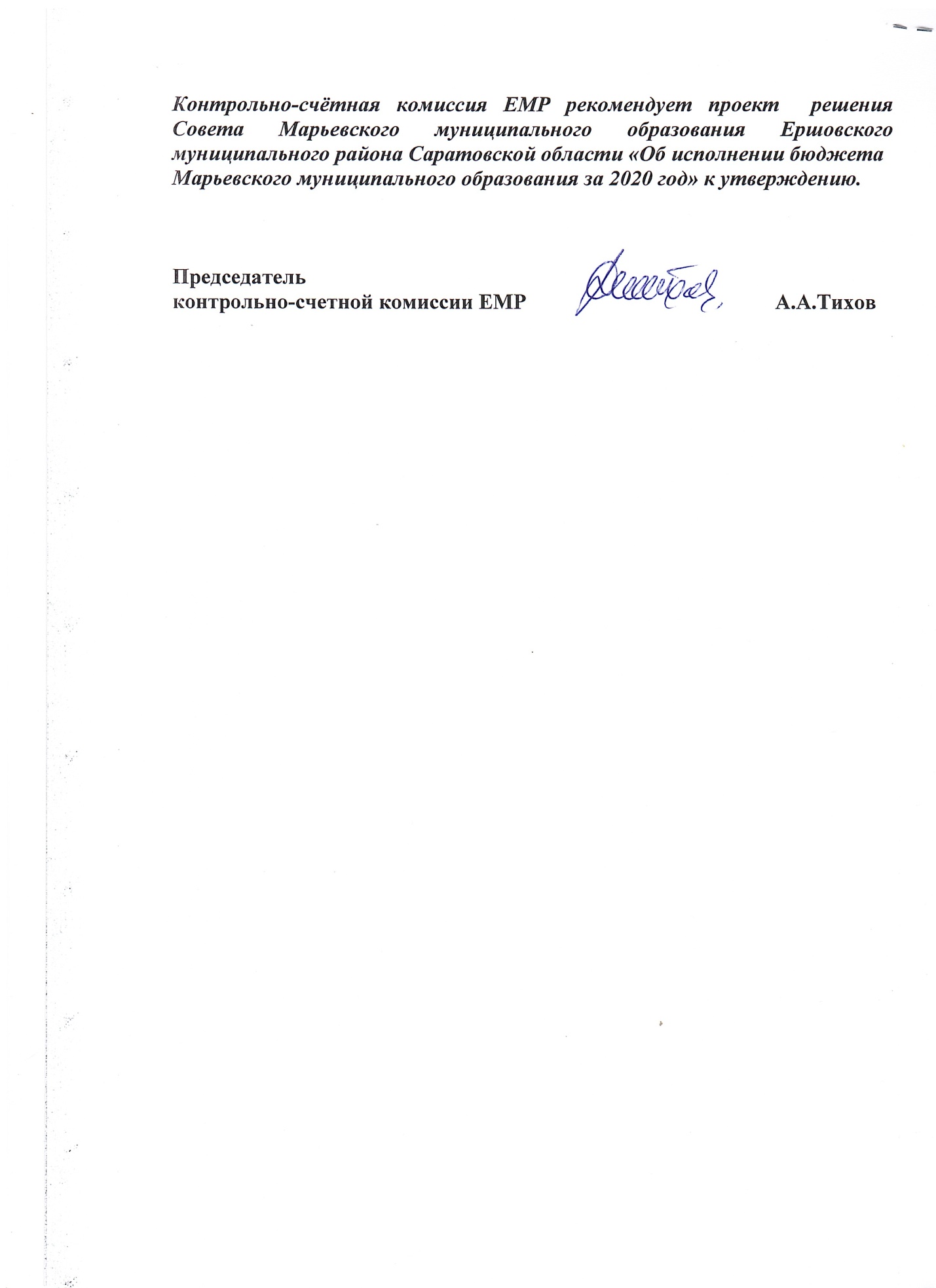 Наименование показателяПервоначальный планУточненные бюджетные назначенияИсполнение%исполнения к уточненным бюджетным назначениямОтклонение уточненных бюджетных назначений от первоначально утвержденных Доходы бюджета, всего2011,52785,13480,0125,0694,9в т.ч. налоговые и неналоговые1335,12098,82793,7133,0694,9Безвозмездные поступления676,4686,3686,3100,00Расходы бюджета2011,52946,02437,783,0-508,3Дефицит(-), профицит (+)--160,91042,3881,4Наименование показателяПервоначальный планУточненные бюджетные назначенияИсполнениеОтклонение уточненных бюджетных назначений от первоначально утвержденных % испол-нения к уточнен-ным бюд-жетным назна-чениям Структура исполнения 2020 г. 1234567Налоговые и неналоговые доходы1335,12098,82793,7694,9133,080,3Налоговые доходы1312,12061,62741,0679,4133,078,8Налог на доходы физических лиц197,8197,8199,41,6101,05,7Единый с/х налог273,01142,11837,5695,4161,052,8Налог на имущество836,3721,7702,1-19,697,020,2госпошлина5,0-2,00,1Неналоговые доходы23,037,252,715,5142,01,5Доходы от реализации иного имущества, находящегося в муниципальной собственности3,017,217,20100,00,5Доходы от сдачи в аренду имущества20,020,035,515,5177,01,0Безвозмездные поступления676,4686,3686,30100,019,7Дотации43,443,443,40100,01,2Субвенции81,090,990,90100,02,6Иные межбюджетные трансферты552,0552,0552,00100,015,9Всего доходов2011,52785,13480,0694,9125,0100,0РазделыНаименование показателяПервоначальный планУточненные бюджетные назначенияИсполнениеОтклонение уточненных бюджетных назначений от первоначально утвержденных % испол-нения к уточнен-ным бюд-жетным назна-чениям Структура исполнения 2020 г. 12345678Расходы2011,52946,02437,7-508,383,0100,00100Общегосударственные вопросы1112,71752,71575,6-177,190,064,60102Функционирование высшего должностного лица228,8526,3470,4-55,989,019,30103Функционирование законодательных органов1,91,90,8-1,142,000104Функционирование высших исполнительных органов879,01204,51084,4-120,190,044,50113Другие общегосударственные вопросы-20,020,00100,00,80200Национальная оборона81,090,990,90100,03,70400Национальная экономика552,0582,0552,0-30,095,022,70409Дорожное хозяйство552,0582,0552,0-3095,022,60500Жилищно-коммунальное хозяйство150,0404,6103,4-301,226,04,21000Социальная политика115,8115,8115,80100,04,8Наименование показателяПервоначально утвержденные назначенияУточненные бюджетные назначенияИсполнение за 2020г.Источники финансирования бюджета0-160,91042,3Увеличение остатков средств бюджета2011,5-2785,13513,7Уменьшение остатков средств бюджета2011,52946,02471,4